<Organisation Name>Account Approval Process [Template]<Document Version & Date>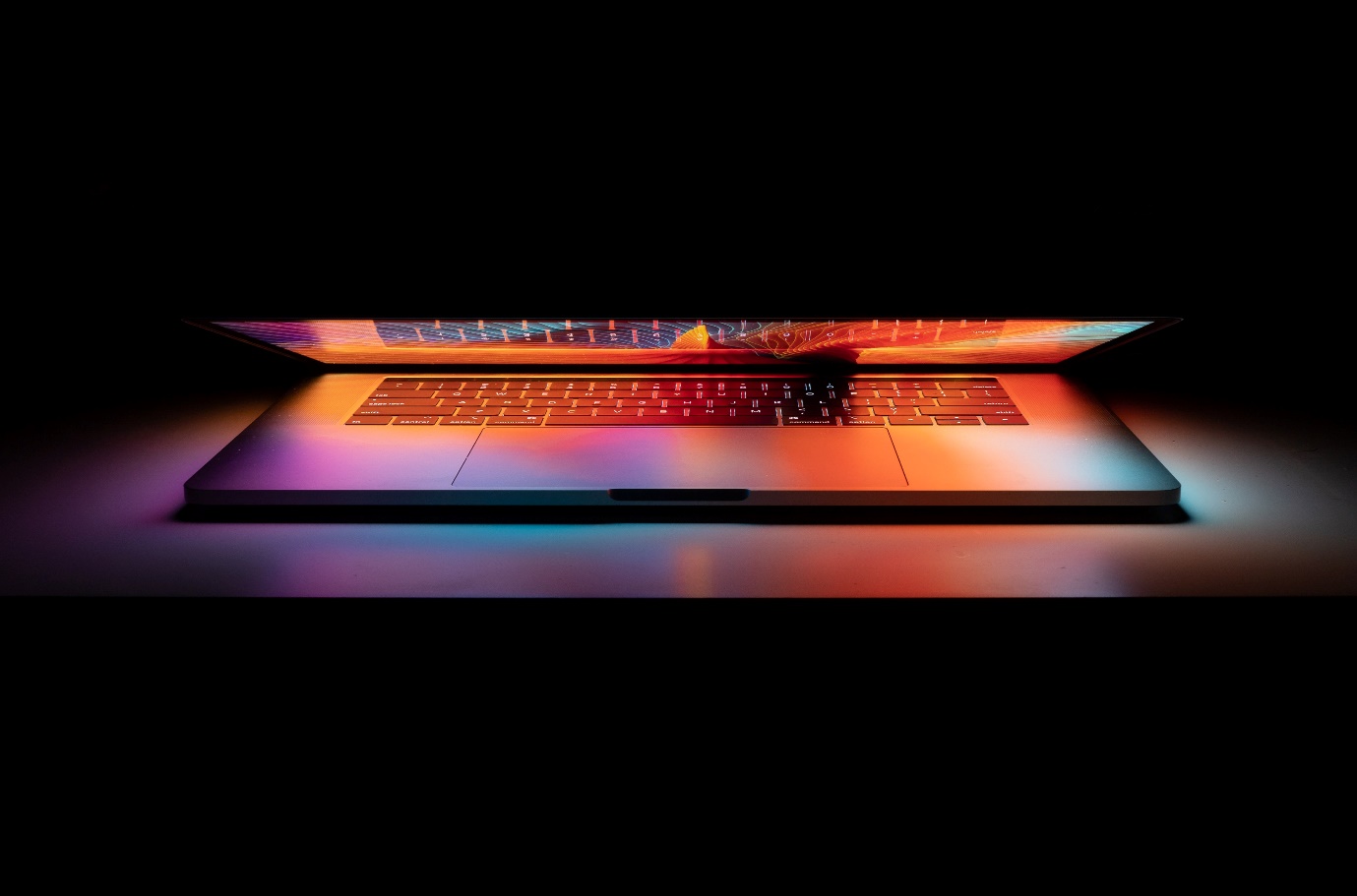 Copyright © 2021 <Organisation Name>This document is based on a template document provided by Real World Technology Solutions.Real World Technology Solutions grants permission for the template document to be modified in any manner <Organisation Name> wishes, provided this acknowledgement remains in place.Document Owner: <Person’s Name>Contact: <Person’s email and/or mobile telephone>How to use this template documentThis is a template document. It contains suggested or recommended content.It is content that can be freely added to, moved, modified, or deleted.Do not feel obliged to use the content as is if it does not suit your organisation.You should read and adopt, adapt or remove, as appropriate!What to do:This document uses generic text for certain items that need to be updated by the organisation. These template text items are formatted in red with angle brackets (e.g. <Organisation Name> representing the organisation’s name), and should be updated to replace the template text with appropriate text specific to the organisation.Using global replace, change <Organisation Name> to the organisation’s nameOn the front page and in the page headers, change the Document Title to remove
“ [Template]” from the title, if presentOn the front page and in the page footers, update the <Document Version & Date> to a new version of this document after your editing, and as you edit it in the future; e.g. V1.5 2025-05-05Edit the document header to include the organisation’s logo, or remove the <Organisation Logo> template textFind any other template text items and update them with the appropriate text for the organisationSometimes <there will be additional usage guidance formatted in blue like this comment> – it provides guidance and a reminder that the content can be freely edited to make it appropriate for your organisationReview all the content and change anything as required to meet the organisation’s requirements and circumstances – sections and text can be modified, moved, deleted or addedUpdate the Contents table after updates by clicking on “Contents” and “Update Table…”; you may occasionally be prompted and can “Update entire table”When ready, delete these instructions on this page and update the Contents againSave the updated documentAccount Approval ProcessThis document defines the Account Approval Process for <Organisation Name>.DefinitionsAn Account is a means to access an IT resource that requires some form of identification to allow that access. It usually is associated with a username and most often also a password.An Account Owner is the person who uses the Account and is responsible for its proper usage.A Requestor is the person requesting an action associated with an Account. This will usually be the Account Owner, but may also be a person facilitating the request on behalf of the Account Owner.An Approver is the person who is authorised to approve the type of request being made.An Implementer is the person who actions the request.ScopeThis Account Approval Process must be followed for all the following:Accounts for computers, applications and network equipmentCreation, modification, suspension, enablement and deletion of any Account.In this process, where the “Requestor” is referred to, it always means the Account Owner, even when the Requestor is facilitating the request on behalf of the actual Account Owner.Receive Account RequestActions related to the management of Accounts must be requested using the Account Request Form. That request must be provided (on paper or electronically) to <Person’s Name>.When an Account Request is received, the following actions are performed:Check the form has all the fields completed as required, particularly:Requestor’s information including name, email, telephoneResource information including system/application/network equipment nameAccount information including Account name and privilegesAction requested; e.g. Create, Modify, Suspend, Enable or DeleteValidate the fields in the form to ensure they are valid and appropriateWhere the identity of the Requestor needs to be verified (e.g. new personnel, volunteer, third-party), ensure some form of photo ID is sighted and validatedIf any information provided is incorrect or missing, ask the Requestor to fix the issueAssign an Approver for the requestProvide the request to the assigned Approver.Some requests may come from Approvers and are intended to modify, suspend, enable or delete Accounts. These types of requests can be made electronically directly to an Implementer. They must contain all needed information including Account name, action, reason, etc.Review RequestThe assigned Approver reviews the request as follows:Verify the information in the request is correct and accurateReview the request according to the following criteria:Is it a reasonable request based on the role of the Requestor?Is it a reasonable request for the actual person in the role?Is it the most appropriate request for the purpose stated by the Requestor?Is the request in compliance with any relevant policies, legislation and regulations?Does the Requestor need to meet any additional criteria to be able to have the request approved; e.g. training completed, security clearance met (e.g. Blue Card), age-appropriate, etc.Is there a time limit on the period that the request is implemented for; e.g. request is effective for three months only, must be reviewed annually, etc.Based on the criteria above and any other relevant matters, determine if the request can be approved or notApprove or deny the requestSign and date the form (on paper or electronically)Notify the Requestor of the outcome of the requestIf approved, assign an Implementer and provide the request to the Implementer to be actioned.Implement Request The assigned Implementer reviews and may action the request as follows:Verify the information in the request is correct and accurateVerify that the request can be validly actioned; i.e. there are no issues with the request or with the intended implementation that prevent the request being completely and validly actioned (e.g. the system requested is being repaired and is unavailable for one month, the username is already assigned, etc.)If the request cannot be actioned for any reason, notify the Approver, discuss options, and follow through accordinglyIf the request can be actioned, action the requestUpdate the form to indicate if the request was actioned or not – if it is not actioned, include the reason whySign and date the form (on paper or electronically)Notify both the Approver and Requestor of the implementation outcomeIf the request is time limited, ensure an appropriate action is placed in the <Future Actions Calendar>.